Radio Tednik Ptuj, d.o.o.
P.p. 95,  Osojnikova cesta 3, 2250 Ptuj
Tel.:   02 749 34 10, faks: 02 749 34 35http:// www.radio-tednik.si 
E-pošta: nabiralnik@radio-tednik.si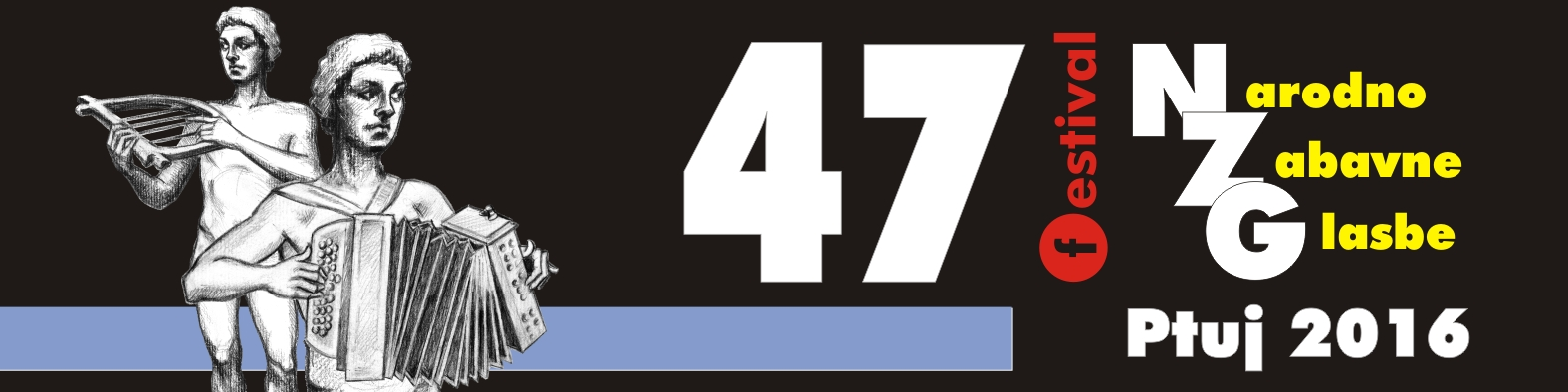 JAVNI RAZPIS ZA 47. FESTIVALNARODNO-ZABAVNE GLASBE SLOVENIJE"PTUJ 2016"Družba Radio Tednik d.o.o. in Agencija Geržina Videoton razpisujeta47. FESTIVAL NARODNO-ZABAVNE GLASBE SLOVENIJE "PTUJ 2016"ki bo v petek, 2. septembra 2016 ob 19.45 na dvorišču Minoritskega samostana na Ptuju.Pri pripravi in izvedbi festivala ob družbi RADIO TEDNIK d.o.o. iz Ptuja, sodelujejo agencija GERŽINA VIDEOTON Maribor, RTV Slovenija  Regionalni center Maribor (Radio Maribor, Televizija Maribor) ter ZKP RTV Slovenija.Razpisna pravila in pogoji:Na festivalu lahko sodelujejo avtorji in ansambli iz Slovenije in zamejstva, ki gojijo to glasbeno zvrst. Na festivalu lahko sodelujejo ansambli, ki imajo za to glasbo značilne instrumente (uporaba elektronskih instrumentov, bobnov in računalniških programov ni dovoljena) ter da so njihovi člani starejši od 15 let. Ansambli bodo na festivalu nastopili v dveh kategorijah: v kategoriji klasičnih kvintetov (harmonika, trobenta, klarinet, kitara, bas) in v kategoriji ostalih zasedb.Vsak ansambel oziroma avtor lahko na razpisu sodeluje z najmanj dvema ali več novimi skladbami, na festivalu pa vsak ansambel sodeluje le z dvema novima skladbama, ki še nista bili javno predvajani ali izdani na nosilcih zvoka in z neobjavljenim besedilom. Prijava mora vsebovati tudi demo ali že dokončane posnetke prijavljenih skladb ali notne zapise ter besedilo v treh izvodih. Dolžina skladb je lahko največ 3 minute in pol.Za nastop na festivalu bodo ansambli sprejeti na osnovi odločitve strokovne komisije, ki jih bo ocenila na javni avdiciji v nedeljo, 22. maja 2016 popoldan na dvorišču Minoritskega samostana na Ptuju. Strokovno komisijo imenuje organizator festivala. Končen izbor ansamblov in skladb bo komisija opravila do 25. maja 2016 in bo dokončen. Potrjeni ansambli ne morejo več odpovedati sodelovanja. Vsi na festival sprejeti ansambli morajo najkasneje do 23. junija 2016 organizatorju dostaviti za festivalsko zgoščenko dokončan studijski posnetek ene skladbe, (za katero menijo, da je boljša oz. s katero pričakujejo večji uspeh pri poslušalcih).S sodelovanjem na razpisu ansambli in avtorji soglašajo, da se njihova dela snemajo za radijski in televizijski program, predvajajo in izdajo na nosilcih zvoka in slike oz. da sodelujejo na festivalu v skladu s pravili festivala. Izvedbo, skladbe in besedila bodo na festivalu ocenjevale strokovna žirija in komisija za besedila, ki ju imenuje organizator ter občinstvo. (Denarne nagrade so v brutto zneskih).     Razpisane nagrade so: Strokovne komisije izberejo: - Najboljši ansambel med klasičnimi kvinteti – Nagrada ORFEJ in 900 € (ansambel)- Najboljši ansambel med ostalimi zasedbami – Nagrada ORFEJ in 900 € (ansambel)- Najboljše besedilo – Nagrada 650 € (avtor besedila)- Najboljšo vokalno izvedbo – Korenova plaketa (pevec, pevka ali pevci), ki jo lahko nastopajoči dobi samo enkrat.Obiskovalci na prireditvi izberejo: - Najboljšo melodijo festivala – Nagrada 1.000 € (nagrado si delijo avtor glasbe, avtor besedila in avtor aranžmaja).Ansambli se prijavijo za nastop na festivalu najkasneje do ponedeljka, 18. aprila 2016 na naslov: RADIO TEDNIK d.o.o., Osojnikova cesta 3, 2250 PTUJ s pripisom "Za festival". Dodatne informacije so na voljo pri agenciji GERŽINA VIDEOTON MARIBOR,  E-mail: gerzina.videoton@gmail.com , tel.: 02/ 300 1240, 041 616 603 (Zdravko Geržina). Ansambli se prijavljajo za festival na Ptuju na obrazcu, ki ga morajo skrbno izpolniti s podatki o ansamblu (kateri instrument posameznik igra na festivalu in kdo vse poje), o vodji ansambla, skladbah (ki jih napišejo po vrstnem redu izvajanja) njihovih avtorjih.Prijava mora vsebovati še propagandni material ansambla (fotografijo), nekaj informacij o delu ansambla, njegovih morebitnih uspehih, diskografijo, ... in zadnjo produkcijo (zgoščenko).Prijavnico na festival podpiše vodja ansambla, ki zagotavlja resničnost vpisanih podatkov.Z vsemi ansambli, ki bodo nastopili na festivalu, bo organizator sklenil pogodbo, ki bo določala ostale medsebojne obveznosti in pravice.